Последний звонок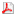 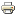 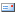 Ведущий:Доброе утро, весеннее утровстретило нас у знакомых ворот.Нарядный, с цветами, веселый, довольныйсобрался на праздник весь школьный народ!Ведущий:Итог прекрасен без сомненья:Наш выпускник, кто 11 летВзрослел, умнел, рос в этих стенах,Оставил в школе яркий след!Ведущий:Вся школа к старшим с уваженьем,Завидуя в душе без слов,С восторгом, трепетом, волненьемВстречает всех выпускников!ВЕДУЩИЙНа торжественную линейку приглашается 11 классВЕДУЩИЙТоржественная линейка, посвященная празднику последнего звонка, объявляется открытой!Школа, Во время звучания государственного гимна, смирно! Гимн РФВедущий:Каждый год уходят из школы повзрослевшие ученики,Для того, чтобы жизни законы написать не у школьной доски.Вы уйдете, а здесь остаются, чтоб еще поколенья растить,Наши  самые главные люди, у кого есть призванье учить!Ведущий:Слово для зачтения приказа о  допуске к государственной итоговой аттестации за курс полной общей школы  предоставляется директору школы Мещеровой С.В.Выступление директораВедущий- Дорогие выпускники! Без напутствий гостей не бывает хорошей дороги!Слово для поздравления предоставляется _______________________________________________________________________________Ведущий:Дорогие выпускники! Из доброй чудесной страны детства к вам обращаютсяУченики начальных классовВыступают уч-ся нач. классовВедущий:Сейчас внимание! Выпускники, внимание!Настал черед напутствий и признанийДля тех, кто не жалея сил,Вел годы долгие ваш класс по школе.Кто помогал вам в жизни вашей детскойУчастием, советом и поддержкой.Ведущий:Вы помните, как 11 лет назад стояли в классе парты в ряд,И из-за них вас было еле видно…Зато сейчас вы так солидны!..Сегодня снова с вами  ваш самый-самый главный,Учитель первый ваш, вторая мама.Слово предоставляется первому учителю наших выпускников Выступление 1 учителяВыпускникУчителю начальных классов

Вы - наш самый, самый, самый,
Самый первый педагог.
В нашей жизни самый главный
Преподали Вы урок.

Вы учили нас учиться,
И дружить, и уважать…
Это больше пригодится,
Чем делить и умножать.

Мы ни сколько не ленились,
Мы старались, как могли.
Пусть порой и торопились,
Забывали про нули.
На уроках мы болтали
И не слушали совсем.
Даже двойки получали,
Но сегодня без проблем

Написать легко мы сможем.
Сочинение, доклад,
И разделим, и умножим...
Это ваш огромный вклад.

Вы повсюду были рядом,
Будь линейка иль обед.
И одним всего лишь взглядом
Объясняли ясно: "НЕТ".

Мы желаем вам послушных,
Как и мы, учеников.
В меру шумных, добродушных
Первоклашек - новичков.Ведущий:Из маленькой начальной школы вы, сегодняшние выпускники, попали в школу большую, со множеством кабинетов и огромным числом учителей. Как легко было вам затеряться в этом шумном школьном море, если бы вас не встретила и не поддержала заботливые руки вашего классного руководителяСлово предоставляется классному руководителю Чебыровой Л.И.Выпускник:Дорогая наша классная мама!Вы для нас стали родной прямо!За то, что сплотить нас смогли выВам от каждого нашего сердца спасибо!Песня для классного руководителя на мотив «Миллион алых розЖил-был учитель один, в школу он утром спешил,
Чтобы детишек учить – он их любил от души.
Время вперед так летит: дети уже подросли,
Школу закончив, ему море цветов принесли.

Припев (2р.):
Миллион, миллион, миллион добрых слов
Каждый день, каждый день, каждый день нам дарил
Классный наш, классный наш, классный наш педагог
Нас учил, наставлял, опекал, любил.Выпускник: 
«Светлана Викторовна, спасибо Вам за Ваш нелёгкий труд педагога. Простите за все выговоры, которые вы получали за нас от директора. Мы очень рады, что нас учил такой учитель, как Вы!»Песня «Милая»ХИМИЯ 
Все пробирки и спиртовки полюбили мы тотчас, 
Как послушали уроки мы по химии у вас, 
Даже если ход реакций вызывал испуг порой, 
Вы старались и сегодня мы за химию горой.учителю хими «Голубой вагон»)
Химии уроки уплывают вдаль.
Встречи с ними ты уже не жди.
Мы с тобой бездельничали целый год,
И теперь расплата впереди.

Припев:
Снится таблица нам дяди Менделеева.
Он элементами по башке стучит.
Как же он, как же он всё это выдумывал?
Ах, от предчувствия, сердце так болит.

Может, мы химичили с тобою зря.
Исписали шпорами листы.
Но ведь на экзаменах без них нельзя,
Только это может нас спасти.

Припев.

Зря не подорвали школу раньше мы,
Реактивы были под рукой.
А теперь завалим мы экзамены
И пойдём унылые домой.

ПрипевФизика«Очень сложный сей предмет, изучает Архимед 
А Ньютон давным-давно много сделал для него 
Наш учитель просто класс, смотрит он сейчас на нас 
Астрономию он знает, физике нас обучает» 
Физика (трава у дома)Земля сквозь призму Ньютона,Земля сквозь призму НьютонаВся в радостных лучах она виднаДифракция, дисперсия, а вдруг интерференцияНе знаю я, что вижу я сейчасВчера была контрольная, сейчас лабораторнаяОт этого схожу уже с умаВчера я сдал контрольную, сейчас лабораторнуюИ можно смело мне идти гулять тогда.И снится мне не шум волны у моря,Не чудные волшебные цветы.А снится мне моя родная школаГде с физикой давно уже на ты.математика«Ах, математика! Её бывало, 
С утра до вечера зубрим. 
Не выучишь – пиши – пропало! 
Учитель наш неутомим! 
Хоть нам он многое прощает, 
Принципиален он и строг, 
Его весь класс наш обожает 
Таким быть должен педагог!» 
Предметов много интересных, 
Они важны для нас всегда, 
Без математики же всем нам 
И не туда и не сюда. 
Нам уравненья, как поэмы, 
А интеграл поднимет дух, 
А логарифмы словно песни 
А формулы ласкают слухПесня математику (стою на полустаночке)Учителю литературыЯ к вам пишу. 
Чего же боле? 
Что я могу еще сказать? 
За все, что было, в вашей воле 
Меня оценкой наказать. 
Но вы, к моей несчастной доле 
Хоть каплю жалости храня, 
Вы пожалеете меня! 
Да. Я писала сочиненье, 
Хоть это было нелегко. 
И нужно адское терпенье, 
Чтоб до конца прочесть его, 
Чтобы ошибки все исправить 
И чтоб хоть что-нибудь понять, 
Чтоб запятые все расставить 
И от тоски не зарыдать»Песня (Мы желаем счастья вам)Учителю историиМы Россией гордимся по праву
И историю Родины чтим,
Достославную нашу державу
Мы невежеством не посрамим.
Дорогой наш учитель, спасибо,
Что привили к Отчизне любовь,
«Ум и знания – вот ваша сила» -
Повторяли вы нам вновь и вновь.
На уроке мы вашем узналиО минувших годах и веках,
С интересом учебник читали
О родных и далеких краях,
Восхищались делами великих,
Почитали героев войны,
Ведь истории древние лики
Уважать мы и помнить должны.
Песня «Атас»учителю обжЕсли вы узнать хотите, как повязку наложить. 
То на ОБЖ бегите, не забудьте захватить: 
Бинт из марли (метров 10) 
И костыль (а лучше два). 
И тогда Вам все на свете 
Будет просто трын-трава.»Песня «Губит людей не пиво»Учителю ФизкультурыМы все спешим на физкультуру, 
Но лишь не знаем одного – 
Вернемся ль мы опять живыми 
Под крышу дома своего 

Ребята весь урок играют, 
Им не наскучит мяч бросать, 
А все девчонки пресс качают, 
Стройнее нас вам не сыскать.Песня «Осень, ДДТ»Учителю ИЗОПолетели акварели
С веток яблонь и рябин...
Оглянуться не успели,
Как за партою сидим.

Не считаем, не болтаем
И диктант нам не писать.
Вот сидим и размышляем,
Не пора ли краски взять.

Для учителей всей школы
Нарисуем мы букет.
Педагог вы наш прекрасный,
Как ИЗО – что ваш предмет.ПЕСНЯ (ИЗО МУЗЫКА «Вместе весело шагать»)Вместе весело поем,  на уроках, на уроках, на урокахИ рисуем тоже мы все неплохо, все неплохо, все неплохо.Спойте снами голосочком своим сказочнымИ рисунок нарисуйте с нами красочныйРаз картинка, два картинка вот чудесненько,Раз словечко два словечко будет песенка.Выпускник:Мы любим вас, учителя!Мы любим вас тепло и трепетно.Пускай порой мы были ветрены.Мы любим вас, учителя!Выпускник:Уходим скоро мы от вас,И сердце грустью наполняется.Пускай мечты все исполняютсяИ каждый день и каждый час.Выпускник:Спасибо вам, учителя.Спасибо вам, мои хорошие!Мы десять лет как в сказке прожили.Спасибо вам, учителя!Техничкам.Кто нашу школу убиралВсе эти долгие года?Чтоб лоском класс всегда блистал,Была повсюду чистота.Чтоб вестибюль стерильным был,Чтоб в школе не было пылинкиЗимой кто тратил много сил?От снега вычистил тропинки.Узнали речь о ком идет?И кто с улыбкой нас встречает?О том кто нам звонки дает.И нашу школу открывает.ПОВАРУ.Суп мешает поварешкой
И толкушкой мнет картошку,
Режет ножиком укроп:
Вжик-вжик-вжик и в миску оп!

Получилось вкусно чтобы,
Лично с блюд снимает пробы.
Всё посолит, поперчит
И обедом угостит.На мотив "Как здорово, что все мы здесь сегодня собрались!Звенит звонок уверенно,
Настойчиво, размеренно, 
Час расставанья близится, 
Глаза уже в слезах. 
Ну, как же быть, нам, милые,
Учителя родимые,
Без Вас нет в жизни радости,
Куда же мы без Вас?
Здесь выросли мы в дяденек, 
Девчонки наши-девушки. 
Хоть замуж выдавай. 
И так приятно чувствовать, 
Что есть на белом свете 
Те люди, что нас любят 
И не забудут нас!
И радости и беды мы
Прожили как мгновение,
Хоть были и проблемочки,
Но это ерунда.
Ивнановна, любимая,
Хоть иногда ворчливая,
Но знаем, что подставите
Свое плечо всегда!
Спасибо Вам за знания,
Терпение, внимание. 
Но главное наука 
-Вы дали паспорт в жизнь. 
Так будьте вечно в здравии, 
Дай Бог Вам сил и мужества, 
Чтоб через год мы с Вами 
Здесь также собрались!Ведущий:Ярким праздничным салютомПусть взлетят шары цветные!Пусть украсят мир повсюдуГоды детства золотые!Ведущий:Пускай поют позвонче птицы,Цветы растут, сады цветут.Пусть школьный вальс быстрей кружится,Такое вновь не повторится,Нет радостней, торжественней минут!Ведущий:Дорогие родители!Время быстролетное, как ветер,Крыльями касается земли.Мы и не заметили, как детиВаши повзрослели, подросли.А давно ли разве с букварямиВы их провожали в 1 класс?Волновались, стоя за дверями,Словно это спрашивают вас…..Слово предоставляется  Выпускник:Родители, любимые! Всегда вы вместе  с нами.Стоите с нами рядышком вы и на этот раз.Родители, любимые, мы так гордимся вами!Вас уважаем, ценим и очень любим вас!Желаем счастья, радости, здоровья вам желаем.Живите долго-долго и смейтесь, как сейчас!Песня родителям «Милая мама»Ведущий 1: Слово предоставляется выпускникам 9 классаВыпускники 9 класса: В девятом классе последний звонок 
Запомнится нам навсегда 
Пусть много мы пройдём дорог 
Пусть время отмерит годаНо этот последний звонок 
Он детства к юности шаг 
Звенит нам ,как счастья залог 
О больших и прекрасных делахУходит детство, что тут удивляться 
Оно от всех уходит как-то раз 
И хочется, и плакать и смеяться 
И хочется не с кем не расставаться 
9-й класс, 9-й класс,9-й классНастал, друзья заветный час 
И юность будет в первый раз 
Она зовёт нас всех вперёд идти 
Так пожелайте нам счастливого пути!
Мы были упрямы, дерзки, шаловливы, 
Ленивы, уроки не учили подчас!Простите! Спасибо за то, что вы так терпеливы! 
Спасибо за то, что так любите нас!ШКОЛА «ОСЕНЬ ДДТ»Ведущий:Миг торжественный и печальный,миг взросления, с детством прощания,миг открытия новых дорог –он  зовется «последний звонок!»ВедущийПраво дать звонок на последний в этом учебном году урок  предоставляется выпускнику школы 2012 года Ямщикову АлексеюИ ученице 1 класса Мещеровой ГюзельВедущий.Лети же,
Последний прощальный звонок,
Над школой, с любовью
И грустью глядящей
На вас,
В беспокойную жизнь
Уходящих,
С любою бедою,
С проблемой любою
Спешите сюда,
В нашу школу.
Всегда здесь помогут,
Поддержат всегда,
А вместе любая Беда - не беда!ВедущийУчителям желаем мы добра 
И синевы над головами, 
Побольше радости, тепла, 
Побед и меньше расставаний! 
И даже если вдруг всплакнуть 
Вы соберетесь на прощанье, 
Не плачьте - выпускной ваш класс 
Вам говорит лишь «До свиданья».Ведущий:От этих минут никуда нам не деться,И с чувствами этими каждый знаком,Уходит от вас ваше школьное детство,Уходит от вас с этим милым  звонком.ВедущийНа этом торжественная линейка, посвященная празднику последнего звонка, объявляется  закрытой!